下午12:25 S1-3 好運讓賽下午12:25 S1-3 好運讓賽下午12:25 S1-3 好運讓賽下午12:25 S1-3 好運讓賽下午12:25 S1-3 好運讓賽S1-3下午12:25香港時間(25.12.2016)(當地時間 下午1:25 )(25.12.2016)好運讓賽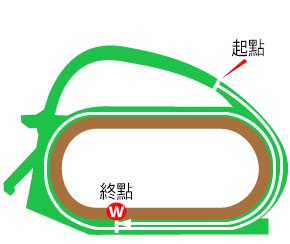 日本中山競馬場 - 草地 - 2500米 (右轉)三歲以上馬匹。適用獎金上限日圓10,000,000。讓賽。總獎金 (日圓) ¥31,750,000冠軍 ¥15,000,000，亞軍 ¥6,000,000，季軍 ¥3,800,000，殿軍 ¥2,300,000，第五名 ¥1,500,000，第六名 ¥1,200,000，第七名 ¥1,050,000，第八名 ¥900,000。(16匹參賽馬)名次日期賽事名稱、級別及獎金賽事名稱、級別及獎金馬場馬場途程/跑道/場地途程/跑道/場地負磅騎師檔位賽事分段時間賽事分段時間賽事分段時間賽事分段時間頭馬時間分段名次分段名次分段名次分段名次分段名次分段名次名次及          勝負距離名次及          勝負距離賠率配備冠軍/亞軍/季軍1/1614/2/16四歲以上 適用獎金上限日圓5,000,000日圓13,400,000日小倉2600 右草地 好 123藤岡康太125.6025.0024.4024.802.39.007561頸3.3F機智巴魯  Win Blue Rose (JPN)  High Pressure (JPN)  1/1327/2/16四歲以上 適用獎金上限日圓10,000,000日圓27,040,000日小倉2600 右草地 好 123藤岡康太124.8024.3024.6024.502.38.7065311.52.9F機智巴魯  極端  Z Smile (JPN)  4/117/5/16四歲以上 適用獎金上限日圓16,000,000 讓賽日圓34,960,000日東京2400 左草地 快 121貝湯美225.1024.2023.1023.502.26.30788424.0 (2)森遜之威  Toruk Makto (JPN)  Diski Dance (JPN)  8/1330/7/16三歲以上 適用獎金上限日圓10,000,000日圓29,020,000日札幌2600 右草地 快 126田泰安725.3024.1023.3024.002.39.30544810.82.9FKafuji Prince (JPN)  Air Cardinal (JPN)  Suzuka Vanguard (JPN)  7/1124/9/16三歲以上 適用獎金上限日圓10,000,000日圓28,990,000日中山2500 右草地 好 126福永祐一1026.6025.1023.4023.602.35.3065471.36.0 (3)Raise a Spirit (JPN)  宇宙銀匙  介子草地  名次日期賽事名稱、級別及獎金賽事名稱、級別及獎金馬場馬場途程/跑道/場地途程/跑道/場地負磅騎師檔位賽事分段時間賽事分段時間賽事分段時間賽事分段時間頭馬時間分段名次分段名次分段名次分段名次分段名次分段名次名次及          勝負距離名次及          勝負距離賠率配備冠軍/亞軍/季軍9/166/3/16四歲以上 適用獎金上限日圓5,000,000日圓14,250,000日中山2000 右草地 快 126橫山典弘1124.7024.4024.7023.202.00.801311109413.8 (8)Sole Impact (JPN)  Der Kaiser (JPN)  Paris Karanotegami (JPN)  10/131/5/16四歲以上 適用獎金上限日圓5,000,000日圓18,520,000日新潟2400 左草地 好 126津村明秀1325.6024.7023.7024.002.26.206441013.313.6 (8)Tokai Treasure (JPN)  Meiner Fresco (JPN)  Win Blue Rose (JPN)  2/123/7/16三歲以上 適用獎金上限日圓5,000,000日圓14,250,000日函館2600 右草地 好 126吉田隼人526.5026.0024.4023.902.42.509642222.7 (8)介子草地  典雅王牌  Victory Minoru (JPN)  1/1123/7/16三歲以上 適用獎金上限日圓5,000,000日圓20,360,000日函館2600 右草地 快 126吉田隼人126.1024.8023.7024.102.41.6033210.52.1F典雅王牌  Agnes Liberty (JPN)  Wing Japan (JPN)  7/1419/11/16三歲以上 適用獎金上限日圓10,000,000 讓賽日圓27,050,000日福島2600 右草地 黏 121吉田隼人726.9025.9024.4024.102.47.9032272.56.4 (3)Air Cardinal (JPN)  Square Fold (JPN)  仙履塵  名次日期賽事名稱、級別及獎金賽事名稱、級別及獎金馬場馬場途程/跑道/場地途程/跑道/場地負磅騎師檔位賽事分段時間賽事分段時間賽事分段時間賽事分段時間頭馬時間分段名次分段名次分段名次分段名次分段名次分段名次名次及          勝負距離名次及          勝負距離賠率配備冠軍/亞軍/季軍1/1430/4/16三歲馬 處女馬賽日圓9,550,000日東京2300 左草地 快 123柴田大知1426.0025.6024.0023.402.23.5042210.53.0F宇宙銀匙  Koki Chosan (JPN)  China Dress (JPN)  2/1213/8/16三歲以上 適用獎金上限日圓5,000,000日圓20,350,000日新潟2000 左草地 快 119津村明秀324.9025.8023.3022.102.00.70-5521.314.5 (6)Gold Essence (JPN)  宇宙銀匙  Toa Raijin (JPN)  1/183/9/16三歲以上 適用獎金上限日圓5,000,000日圓20,550,000日新潟2200 左草地 快 119津村明秀626.2025.2023.7023.402.14.5014221頸4.7 (2)宇宙銀匙  Makoto Ginsberg (JPN)  Hime Tachibana (JPN)  2/1124/9/16三歲以上 適用獎金上限日圓10,000,000日圓28,990,000日中山2500 右草地 好 119津村明秀1226.6025.1023.4023.602.35.309882頸15.2 (7)Raise a Spirit (JPN)  宇宙銀匙  介子草地  16/1823/10/16G1菊花賞 (日本聖烈治錦標) 三歲馬日圓218,500,000日京都3000 右草地 快 126丹內祐次1225.5024.9023.6023.103.03.301511151616.8157.4 (15)里見光鑽  七色線  天域龍馬  名次日期賽事名稱、級別及獎金賽事名稱、級別及獎金馬場馬場途程/跑道/場地途程/跑道/場地負磅騎師檔位賽事分段時間賽事分段時間賽事分段時間賽事分段時間頭馬時間分段名次分段名次分段名次分段名次分段名次分段名次名次及          勝負距離名次及          勝負距離賠率配備冠軍/亞軍/季軍4/1427/8/16三歲以上 適用獎金上限日圓5,000,000日圓20,530,000日札幌2600 右草地 快 123莫雷拉125.9024.7024.1024.502.43.50810842.526.2 (9)尚武天子  戰勇寶  La La Eclater (JPN)  1/163/9/16三歲以上 適用獎金上限日圓5,000,000日圓14,250,000日札幌2000 右草地 快 121李慕華1025.4024.6024.3024.202.02.005551鼻13.6 (6)仙履塵  Queen Charm (JPN)  El Liston (JPN)  5/108/10/16三歲以上 適用獎金上限日圓10,000,000 讓賽日圓28,920,000日東京2400 左草地 好 115吉田隼人1024.4024.6023.5023.902.28.3054452.536.4 (7)Treasure Map (JPN)  Sublime Kaiser (JPN)  優秀旅程  6/1030/10/16三歲以上 適用獎金上限日圓10,000,000日圓28,940,000日東京2000 左草地 快 121薛達祺524.6025.7023.7022.402.02.4066665.376.9 (9)Maitres d'Art (JPN)  Tosen Matakoiya (JPN)  Taisei Summit (JPN)  3/1419/11/16三歲以上 適用獎金上限日圓10,000,000 讓賽日圓27,050,000日福島2600 右草地 黏 115木幡初也1126.9025.9024.4024.102.47.9067730.814.7 (8)Air Cardinal (JPN)  Square Fold (JPN)  仙履塵  名次日期賽事名稱、級別及獎金賽事名稱、級別及獎金馬場馬場途程/跑道/場地途程/跑道/場地負磅騎師檔位賽事分段時間賽事分段時間賽事分段時間賽事分段時間頭馬時間分段名次分段名次分段名次分段名次分段名次分段名次名次及          勝負距離名次及          勝負距離賠率配備冠軍/亞軍/季軍8/1622/5/16四歲以上 適用獎金上限日圓5,000,000日圓13,400,000日新潟2400 左草地 快 126丸田恭介624.3025.0026.1024.102.25.1087684.84.6FThree Veloce (JPN)  Curren Last Show (JPN)  Chapala (JPN)  3/811/6/16三歲以上 適用獎金上限日圓5,000,000日圓14,250,000日東京2400 左草地 快 126田中勝春225.5024.9023.3023.102.28.0053333.35.5 (3)La Vie Est Belle (JPN)  Gold Kris S (JPN)  驅動軟件  5/926/6/16三歲以上 適用獎金上限日圓5,000,000日圓20,270,000日東京2400 左草地 快 126柴田善臣924.0024.3023.4024.002.25.4088857.314.4 (5)趣致可愛  Corcovado (JPN)  Las Vegas City (JPN)  2/1315/10/16三歲以上 適用獎金上限日圓5,000,000日圓18,640,000日新潟2200 左草地 快 126丸田恭介126.3025.1023.4023.502.14.708111020.58.3 (4)Menasco (JPN)  驅動軟件  Coat of Arms (JPN)  1/1030/10/16三歲以上 適用獎金上限日圓5,000,000日圓18,430,000日新潟2200 左草地 快 126丸田恭介426.3024.8024.3023.202.15.408971頭4.8 (3)驅動軟件  Coat of Arms (JPN)  Chopin (JPN)  名次日期賽事名稱、級別及獎金賽事名稱、級別及獎金馬場馬場途程/跑道/場地途程/跑道/場地負磅騎師檔位賽事分段時間賽事分段時間賽事分段時間賽事分段時間頭馬時間分段名次分段名次分段名次分段名次分段名次分段名次名次及          勝負距離名次及          勝負距離賠率配備冠軍/亞軍/季軍2/163/7/16三歲以上 適用獎金上限日圓5,000,000日圓20,550,000日福島2000 右草地 快 126福永祐一424.0026.1023.6023.402.00.206652鼻2.9FKakadu (JPN)  變幻如謎  海島星空  3/831/7/16三歲以上 適用獎金上限日圓5,000,000日圓20,260,000日札幌2000 右草地 快 126福永祐一424.6024.6023.5023.302.00.9033331.31.6FKen Hovawart (JPN)  Tosen Kanaloa (JPN)  變幻如謎  1/1213/8/16三歲以上 適用獎金上限日圓5,000,000日圓20,440,000日札幌2000 右草地 快 126福永祐一825.1025.1024.1023.702.01.7044310.82.2F變幻如謎  Agnes Liberty (JPN)  King Nimitz (JPN)  4/163/9/16三歲以上 適用獎金上限日圓10,000,000日圓29,100,000日札幌2000 右草地 快 126福永祐一424.2025.3024.0023.302.01.00677458.4 (5)La Vie Est Belle (JPN)  哈娜演義  Forward Cafe (JPN)  10/131/10/16三歲以上 適用獎金上限日圓10,000,000日圓29,020,000日中山2000 右草地 快 126柴山雄一1325.6024.9023.0023.802.01.601277105.39.5 (4)Miraieno Tsubasa (JPN)  Strange Quark (JPN)  Oken Black (JPN)  名次日期賽事名稱、級別及獎金賽事名稱、級別及獎金馬場馬場途程/跑道/場地途程/跑道/場地負磅騎師檔位賽事分段時間賽事分段時間賽事分段時間賽事分段時間頭馬時間分段名次分段名次分段名次分段名次分段名次分段名次名次及          勝負距離名次及          勝負距離賠率配備冠軍/亞軍/季軍5/1310/7/16三歲以上 適用獎金上限日圓10,000,000日圓29,040,000日中京2200 左草地 好 126幸英明1326.1024.0023.4024.902.14.4012121251.360.3 (12)Yamakatsu Raiden (JPN)  Sunrise Scence (JPN)  General Gozzip (JPN)  4/817/7/16三歲以上 適用獎金上限日圓10,000,000日圓28,850,000日中京2000 左草地 快 126幸英明823.7023.5023.6023.301.58.4088744.321.8 (5)Paddle Wheel (JPN)  Koei One Man (JPN)  Jun Super Hikaru (JPN)  7/1013/8/16三歲以上 適用獎金上限日圓10,000,000日圓28,920,000日小倉2000 右草地 快 126幸英明824.9024.1023.4023.802.00.70109874.318.4 (6)Namura Shingun (JPN)  Zeus Barows (JPN)  Suzuka Vista (JPN)  5/123/9/16三歲以上 適用獎金上限日圓10,000,000 讓賽日圓29,010,000日小倉2000 右草地 快 119幸英明1225.2023.7023.2023.102.00.201191054.512.6 (5)Strong Titan (USA)  Meisho Ozeki (JPN)  Viola Forever (JPN)  9/104/12/16三歲以上 適用獎金上限日圓10,000,000日圓19,950,000日中山2500 右草地 快 126吉田隼人227.2025.4024.2023.302.36.306669222.5 (7)Hatsugatsuo (JPN)  藤正天皇  介子草地  名次日期賽事名稱、級別及獎金賽事名稱、級別及獎金馬場馬場途程/跑道/場地途程/跑道/場地負磅騎師檔位賽事分段時間賽事分段時間賽事分段時間賽事分段時間頭馬時間分段名次分段名次分段名次分段名次分段名次分段名次名次及          勝負距離名次及          勝負距離賠率配備冠軍/亞軍/季軍3/1014/5/16四歲以上 適用獎金上限日圓10,000,000日圓28,950,000日東京1600 左草地 快 126橫山典弘825.0024.5022.9022.301.34.70-10931.89.0 (6)Premio Tailor (JPN)  Satono Sting (JPN)  藤正天皇  2/94/6/16三歲以上 適用獎金上限日圓10,000,000日圓28,890,000日東京2000 左草地 快 126橫山典弘824.0024.6023.5022.902.00.90877215.3 (3)Nasuno Seikan (JPN)  藤正天皇  T O Big Bang (JPN)  11/1325/6/16三歲以上 適用獎金上限日圓10,000,000日圓29,040,000日東京1800 左草地 快 123橫山典弘1324.1024.7022.9023.201.47.9012111111712.0 (6)Curren Lisbeth (JPN)  Tickle Gold (JPN)  Bangor (JPN)  8/1030/10/16三歲以上 適用獎金上限日圓10,000,000日圓28,940,000日東京2000 左草地 快 126田邊裕信324.6025.7023.7022.402.02.4033387.331.7 (7)Maitres d'Art (JPN)  Tosen Matakoiya (JPN)  Taisei Summit (JPN)  2/104/12/16三歲以上 適用獎金上限日圓10,000,000日圓19,950,000日中山2500 右草地 快 126田中勝春127.2025.4024.2023.302.36.30101062頸22.6 (8)Hatsugatsuo (JPN)  藤正天皇  介子草地  名次日期賽事名稱、級別及獎金賽事名稱、級別及獎金馬場馬場途程/跑道/場地途程/跑道/場地負磅騎師檔位賽事分段時間賽事分段時間賽事分段時間賽事分段時間頭馬時間分段名次分段名次分段名次分段名次分段名次分段名次名次及          勝負距離名次及          勝負距離賠率配備冠軍/亞軍/季軍1/926/6/16三歲以上 適用獎金上限日圓5,000,000日圓20,270,000日東京2400 左草地 快 126柴田大知724.0024.3023.4024.002.25.4011111.82.3F趣致可愛  Corcovado (JPN)  Las Vegas City (JPN)  8/108/10/16三歲以上 適用獎金上限日圓10,000,000 讓賽日圓28,920,000日東京2400 左草地 好 121柴田大知324.4024.6023.5023.902.28.30333844.8 (3)Treasure Map (JPN)  Sublime Kaiser (JPN)  優秀旅程  2/1122/10/16三歲以上 適用獎金上限日圓10,000,000日圓19,950,000日東京2400 左草地 快 126柴田大知224.4025.3024.0023.602.27.0033321.58.5 (4)Nature Let (JPN)  趣致可愛  Sakuntala (JPN)  8/115/11/16三歲以上 適用獎金上限日圓10,000,000日圓28,940,000日東京2400 左草地 快 126大野拓彌1025.1025.0023.1023.102.26.302218815.5 (7)Meiner Sage (JPN)  A Shin Allonsy (IRE)  海島星空  8/104/12/16三歲以上 適用獎金上限日圓10,000,000日圓19,950,000日中山2500 右草地 快 126柴田大知627.2025.4024.2023.302.36.3023381.810.8 (5)Hatsugatsuo (JPN)  藤正天皇  介子草地  名次日期賽事名稱、級別及獎金賽事名稱、級別及獎金馬場馬場途程/跑道/場地途程/跑道/場地負磅騎師檔位賽事分段時間賽事分段時間賽事分段時間賽事分段時間頭馬時間分段名次分段名次分段名次分段名次分段名次分段名次名次及          勝負距離名次及          勝負距離賠率配備冠軍/亞軍/季軍2/1118/6/16三歲以上 適用獎金上限日圓5,000,000日圓20,340,000日函館2600 右草地 快 117四位洋文1025.2025.5024.3022.902.41.5098520.56.0 (3)Koln Dash (JPN)  介子草地  Kreutzer (JPN)  1/123/7/16三歲以上 適用獎金上限日圓5,000,000日圓14,250,000日函館2600 右草地 好 119池添謙一826.5026.0024.4023.902.42.50752122.6F介子草地  典雅王牌  Victory Minoru (JPN)  5/1320/8/16三歲以上 適用獎金上限日圓10,000,000 讓賽日圓29,000,000日札幌2600 右草地 黏 117池添謙一727.7025.1024.8024.002.43.20101010510.83.6 (2)Umbruch (JPN)  優秀旅程  Secret Path (JPN)  3/1124/9/16三歲以上 適用獎金上限日圓10,000,000日圓28,990,000日中山2500 右草地 好 119橫山典弘926.6025.1023.4023.602.35.302343頸12.0 (5)Raise a Spirit (JPN)  宇宙銀匙  介子草地  3/104/12/16三歲以上 適用獎金上限日圓10,000,000日圓19,950,000日中山2500 右草地 快 121蛯名正義827.2025.4024.2023.302.36.3053330.83.8 (2)Hatsugatsuo (JPN)  藤正天皇  介子草地  名次日期賽事名稱、級別及獎金賽事名稱、級別及獎金馬場馬場途程/跑道/場地途程/跑道/場地負磅騎師檔位賽事分段時間賽事分段時間賽事分段時間賽事分段時間頭馬時間分段名次分段名次分段名次分段名次分段名次分段名次名次及          勝負距離名次及          勝負距離賠率配備冠軍/亞軍/季軍9/137/8/16三歲以上 適用獎金上限日圓5,000,000日圓14,250,000日札幌2600 右草地 快 121長岡禎仁1126.7025.6023.5023.702.41.401211998.314.6 (6)起飛贏  Shine Bright (JPN)  尚武天子  6/1628/8/16三歲以上 適用獎金上限日圓5,000,000日圓14,250,000日札幌2000 右草地 快 126岩田康誠1224.8024.7024.5024.302.02.1014161164.340.2 (10)Satono Messiah (JPN)  Shine Bright (JPN)  Ichi Dai (JPN)  4/159/10/16三歲以上 適用獎金上限日圓5,000,000日圓14,250,000日東京2400 左草地 黏 126岩田康誠724.7025.4024.7023.902.28.2013141447.323.7 (6)Corcovado (JPN)  Fata Green (JPN)  Roraima (JPN)  1/145/11/16三歲以上 適用獎金上限日圓5,000,000日圓18,560,000日福島2600 右草地 快 126菱田裕二426.1025.1023.8023.702.39.90118511.37.5 (4)禱告室  Makoto Ginsberg (JPN)  Charisse (JPN)  10/1419/11/16三歲以上 適用獎金上限日圓10,000,000 讓賽日圓27,050,000日福島2600 右草地 黏 119丸田恭介926.9025.9024.4024.102.47.90121313103.35.0 (2)Air Cardinal (JPN)  Square Fold (JPN)  仙履塵  名次日期賽事名稱、級別及獎金賽事名稱、級別及獎金馬場馬場途程/跑道/場地途程/跑道/場地負磅騎師檔位賽事分段時間賽事分段時間賽事分段時間賽事分段時間頭馬時間分段名次分段名次分段名次分段名次分段名次分段名次名次及          勝負距離名次及          勝負距離賠率配備冠軍/亞軍/季軍4/1028/5/16三歲馬 適用獎金上限日圓5,000,000日圓13,720,000日東京2400 左草地 快 123田邊裕信924.1024.4023.3024.302.25.0077644.512.1 (5)Umbruch (JPN)  Danon Alauda (JPN)  Gold Kris S (JPN)  1/1223/7/16三歲以上 適用獎金上限日圓5,000,000日圓14,250,000日福島2600 右草地 快 119戶崎圭太626.1025.9023.7023.802.42.60101110122.9 (2)優秀旅程  Mikki Chantilly (JPN)  Coral Tower (JPN)  2/1320/8/16三歲以上 適用獎金上限日圓10,000,000 讓賽日圓29,000,000日札幌2600 右草地 黏 117福永祐一827.7025.1024.8024.002.43.2010104257.0 (3)Umbruch (JPN)  優秀旅程  Secret Path (JPN)  3/108/10/16三歲以上 適用獎金上限日圓10,000,000 讓賽日圓28,920,000日東京2400 左草地 好 117杜滿萊424.4024.6023.5023.902.28.3099930.84.2 (2)Treasure Map (JPN)  Sublime Kaiser (JPN)  優秀旅程  4/115/11/16三歲以上 適用獎金上限日圓10,000,000日圓28,940,000日東京2400 左草地 快 121田邊裕信325.1025.0023.1023.102.26.3011111044.56.7 (4)Meiner Sage (JPN)  A Shin Allonsy (IRE)  海島星空  名次日期賽事名稱、級別及獎金賽事名稱、級別及獎金馬場馬場途程/跑道/場地途程/跑道/場地負磅騎師檔位賽事分段時間賽事分段時間賽事分段時間賽事分段時間頭馬時間分段名次分段名次分段名次分段名次分段名次分段名次名次及          勝負距離名次及          勝負距離賠率配備冠軍/亞軍/季軍4/1610/1/16三歲馬 適用獎金上限日圓5,000,000日圓19,510,000日中山2000 右草地 快 123石川裕紀人1524.1025.4024.5023.302.00.7013131343.34.7 (3)Taisei Summit (JPN)  Super Lumiere (JPN)  Nogaro (JPN)  2/812/3/16三歲馬 適用獎金上限日圓5,000,000日圓13,720,000日中山2000 右草地 快 123吉田豊626.8025.4024.3023.002.05.3066520.83.2 (2)青花吐艷  生存旅程  Ichi Dai (JPN)  10/119/4/16三歲馬 適用獎金上限日圓5,000,000日圓17,290,000日福島2000 右草地 快 123北村友一1123.2025.1024.7024.002.00.0053310142.0FAshwagandha (JPN)  Ichi Dai (JPN)  Moses (JPN)  1/1120/8/16三歲以上 適用獎金上限日圓5,000,000日圓20,280,000日新潟2400 左草地 快 119吉田豊325.7025.1023.5022.702.26.5065511.53.8 (2)生存旅程  Curren Last Show (JPN)  Moshimoshi (JPN)  10/1218/9/16G2聖烈特紀念賽 三歲馬日圓103,500,000日中山2200 右草地 快 123吉田豊1224.9025.0023.4023.702.13.1011101110626.5 (6)氣概凜然  Seewind (JPN)  浪子回頭  名次日期賽事名稱、級別及獎金賽事名稱、級別及獎金馬場馬場途程/跑道/場地途程/跑道/場地負磅騎師檔位賽事分段時間賽事分段時間賽事分段時間賽事分段時間頭馬時間分段名次分段名次分段名次分段名次分段名次分段名次名次及          勝負距離名次及          勝負距離賠率配備冠軍/亞軍/季軍9/1230/7/16三歲以上 適用獎金上限日圓10,000,000日圓29,000,000日新潟1600 左草地 快 126田中勝春1223.7025.1023.3021.501.33.60-1194.8368.3 (11)Astra Emblem (JPN)  Satono Kingdom (JPN)  Nogaro (JPN)  11/1628/8/16三歲以上 適用獎金上限日圓10,000,000日圓29,130,000日新潟1600 左草地 快 126吉田隼人1123.4023.9023.2022.501.33.00-22115.363.3 (13)Champion Lupin (JPN)  Pinstripe (JPN)  Tagano Kamuy (JPN)  9/1417/9/16三歲以上 適用獎金上限日圓10,000,000 讓賽日圓29,070,000日中山1800 右草地 快 119田中勝春1424.4024.9023.2023.101.48.305339273.1 (11)Tomiken Slava (JPN)  宇宙彩球  Give and Take (JPN)  4/108/10/16三歲以上 適用獎金上限日圓10,000,000 讓賽日圓28,920,000日東京2400 左草地 好 119田中勝春824.4024.6023.5023.902.28.301114168.4 (8)Treasure Map (JPN)  Sublime Kaiser (JPN)  優秀旅程  6/1122/10/16三歲以上 適用獎金上限日圓10,000,000日圓19,950,000日東京2400 左草地 快 126田中勝春424.4025.3024.0023.602.27.0011165.336.7 (7)Nature Let (JPN)  趣致可愛  Sakuntala (JPN)  名次日期賽事名稱、級別及獎金賽事名稱、級別及獎金馬場馬場途程/跑道/場地途程/跑道/場地負磅騎師檔位賽事分段時間賽事分段時間賽事分段時間賽事分段時間頭馬時間分段名次分段名次分段名次分段名次分段名次分段名次名次及          勝負距離名次及          勝負距離賠率配備冠軍/亞軍/季軍3/109/7/16三歲以上 適用獎金上限日圓5,000,000日圓20,280,000日福島2600 右草地 好 126吉田豊924.2025.1024.2024.302.42.00852318.0 (3)Super Lumiere (JPN)  Chapala (JPN)  尚武天子  3/137/8/16三歲以上 適用獎金上限日圓5,000,000日圓14,250,000日札幌2600 右草地 快 126三浦皇成1326.7025.6023.5023.702.41.401088323.5F起飛贏  Shine Bright (JPN)  尚武天子  1/1427/8/16三歲以上 適用獎金上限日圓5,000,000日圓20,530,000日札幌2600 右草地 快 128岩田康誠325.9024.7024.1024.502.43.50832122.5F尚武天子  戰勇寶  La La Eclater (JPN)  5/1124/9/16三歲以上 適用獎金上限日圓10,000,000日圓28,990,000日中山2500 右草地 好 126柴山雄一426.6025.1023.4023.602.35.3085650.815.8 (8)Raise a Spirit (JPN)  宇宙銀匙  介子草地  4/104/12/16三歲以上 適用獎金上限日圓10,000,000日圓19,950,000日中山2500 右草地 快 126柴山雄一727.2025.4024.2023.302.36.30622417.6 (4)Hatsugatsuo (JPN)  藤正天皇  介子草地  名次日期賽事名稱、級別及獎金賽事名稱、級別及獎金馬場馬場途程/跑道/場地途程/跑道/場地負磅騎師檔位賽事分段時間賽事分段時間賽事分段時間賽事分段時間頭馬時間分段名次分段名次分段名次分段名次分段名次分段名次名次及          勝負距離名次及          勝負距離賠率配備冠軍/亞軍/季軍1/137/8/16三歲以上 適用獎金上限日圓5,000,000日圓14,250,000日札幌2600 右草地 快 119松岡正海226.7025.6023.5023.702.41.4011111.515.9 (7)起飛贏  Shine Bright (JPN)  尚武天子  7/1320/8/16三歲以上 適用獎金上限日圓10,000,000 讓賽日圓29,000,000日札幌2600 右草地 黏 117松岡正海1327.7025.1024.8024.002.43.20222712.88.0 (5)Umbruch (JPN)  優秀旅程  Secret Path (JPN)  4/1124/9/16三歲以上 適用獎金上限日圓10,000,000日圓28,990,000日中山2500 右草地 好 119松岡正海126.6025.1023.4023.602.35.3032240.813.9 (6)Raise a Spirit (JPN)  宇宙銀匙  介子草地  9/115/11/16三歲以上 適用獎金上限日圓10,000,000日圓28,940,000日東京2400 左草地 快 121松岡正海925.1025.0023.1023.102.26.3011298.533.6 (8)Meiner Sage (JPN)  A Shin Allonsy (IRE)  海島星空  7/104/12/16三歲以上 適用獎金上限日圓10,000,000日圓19,950,000日中山2500 右草地 快 121松岡正海1027.2025.4024.2023.302.36.3011171.812.0 (6)Hatsugatsuo (JPN)  藤正天皇  介子草地  